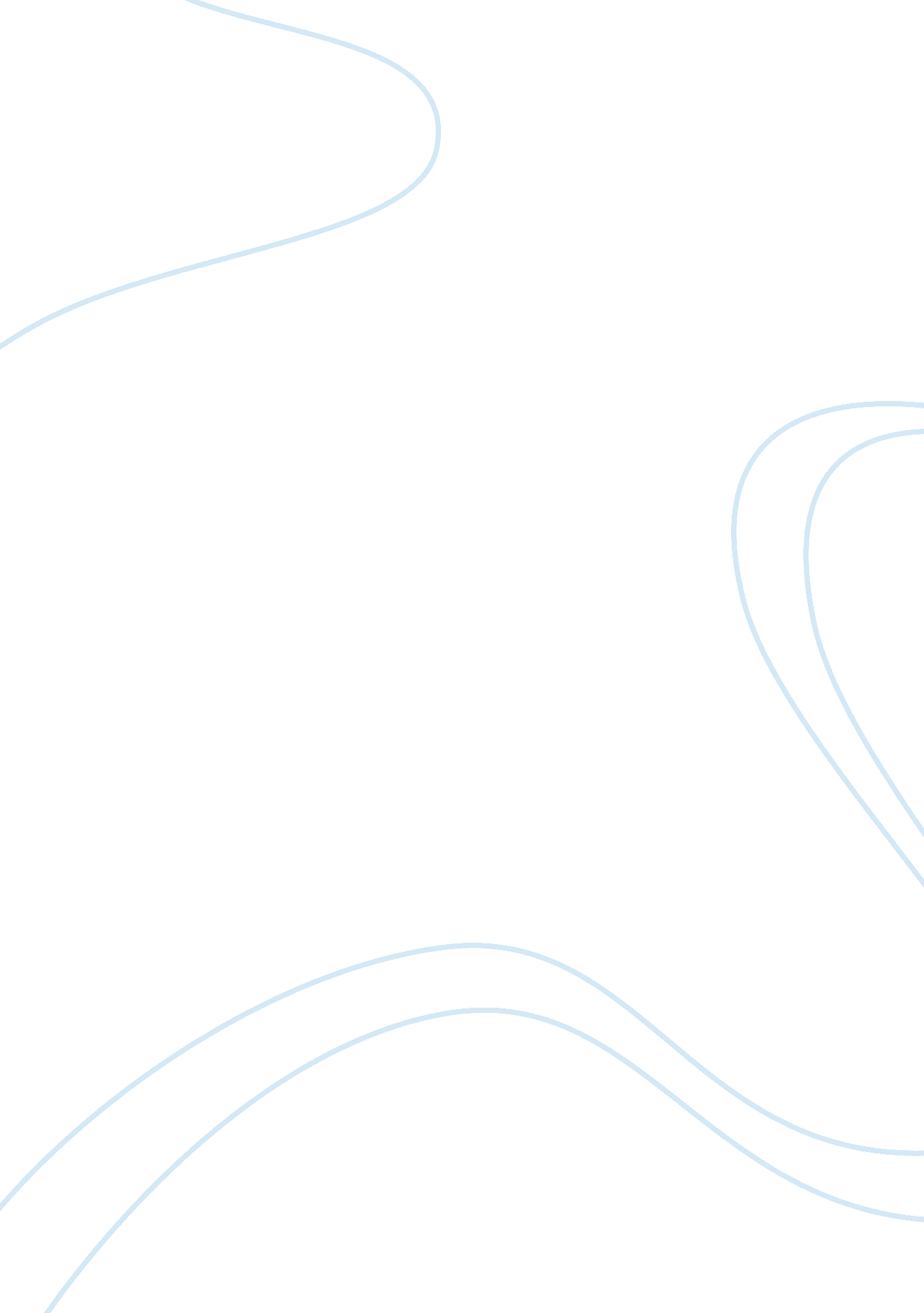 Reading minds essay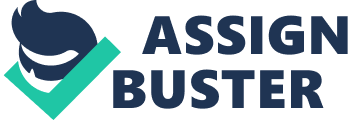 What did you find to be most compelling or interesting about Pat’s recovery? And why? What I find most interesting to Pat’s recovery is that she was able to mimic the things she wanted or use her “ bible” to talk about things instead of using actually words. This really interested me because even though she could not form sentences and was frustrated with not being able to speak she used a dictionary to talk. Pat knew what she wanted to say, but she wasn’t able to verbally express them. It made e wonder if she was able to think about the things she wanted to say how come she could not verbally speak it? Also she could have been mute for the rest of her life and dwell on what she couldn’t do since that could have been an easier route. Feeling sorry for yourself and looking at the negatives is easier than keep a positive mindset and view. So when she did not Just give up and let this affect her communication with her family and other people by using a dictionary to help guide her through conversations really interested me and made me admire her. Someone who went through traumatic brain damage was making a lot of effort to socialize with her loved ones and even people in surgery. She would send her nice to deliver to crackers to another patient which I thought was amazing. She was still concerned for others with different disabilities than her. 2. When asked to provide a word to describe how she was feeling, Pat used the word “ happy. ” Many times we find that people with disabilities and life challenges refer to themselves this way. Why do you think this is the case despite their many challenges? I think that people with disabilities and life challenges refer to themselves as “ happy’ because I think they are accepting the way they have to live life. They were still given a chance to live and communicate with others in numerous of different ways and I think that is what became most important to them. Also maybe even being placed in a facility with other patients with different disabilities could help them recognize what they still are able to do versus someone who isn’t capable of completing tasks as they can. 